Мастер-класс  «Новогодняя открытка»   Авторская разработка Автор: И.В.Голышева, педагог дополнительного образованияНа Новый год принято дарить подарки родным и близким, а лучший подарок – это подарок сделанный своими руками. А почему бы и нам не попробовать сделать поздравительную открытку своими руками?Цель: знакомство с нетрадиционным  способом  изготовления новогодней открытки.Материалы и оборудование: Мультимедийная установка, компьютер;Бумага  белого, голубого цвета; Фигурные дыроколы; Фигурные ножницы;Клей;Гуашь;Кисть щетинистая;Кисть белка№2;Салфетка; Банка с водой;Шаг 1.       Первоначально нам необходимо сделать  фон для рисунка в технике «монотипия»: - лист бумаги согнуть пополам- на половине листа нарисовать цветовые  пятна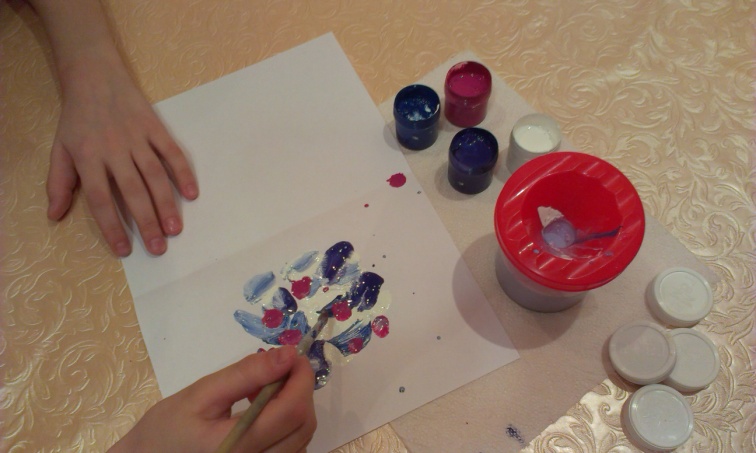 - сложить лист и прогладить его ладошкойРазвернуть лист, фон готов. 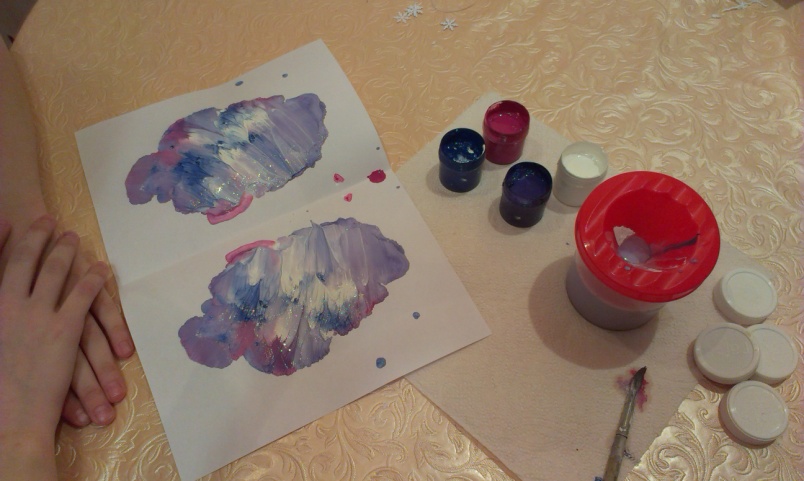 Шаг 2.Фигурным дыроколом вырезаем кайму и снежинки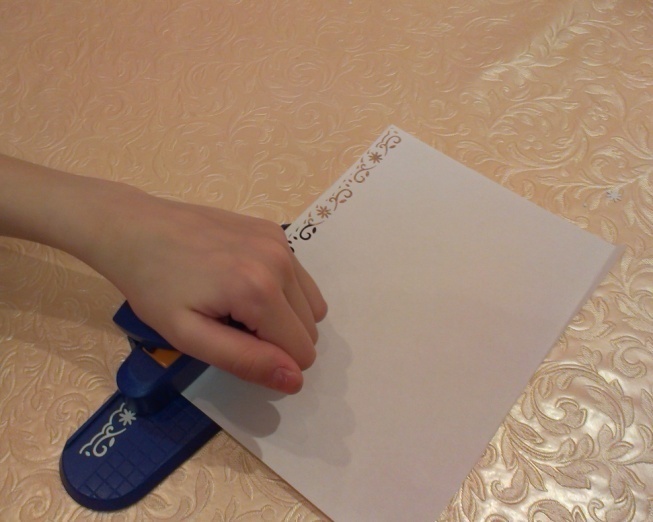 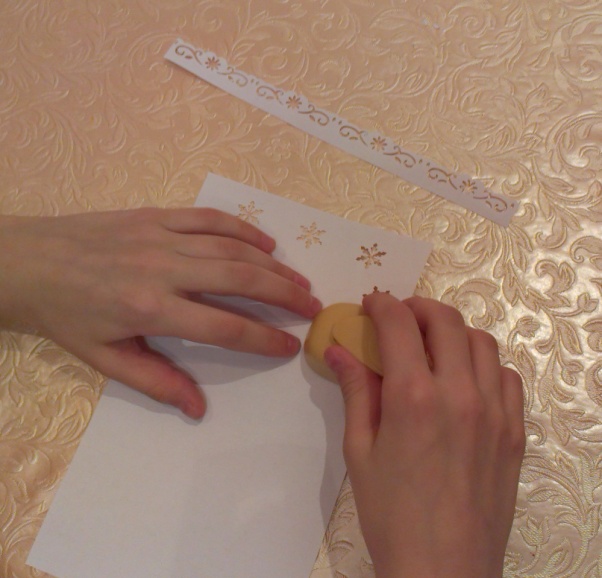 Шаг 3.Обрезаем фигурными ножницами фон под размер открытки. 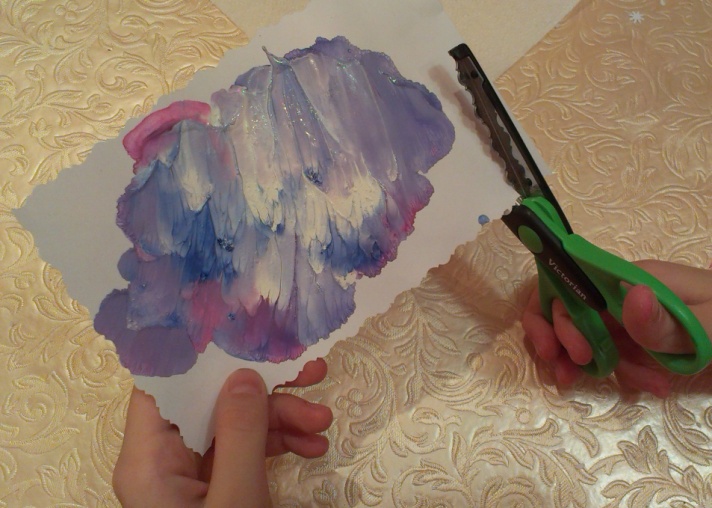 Шаг 4. Рисуем ветку ели щетинистой кистью.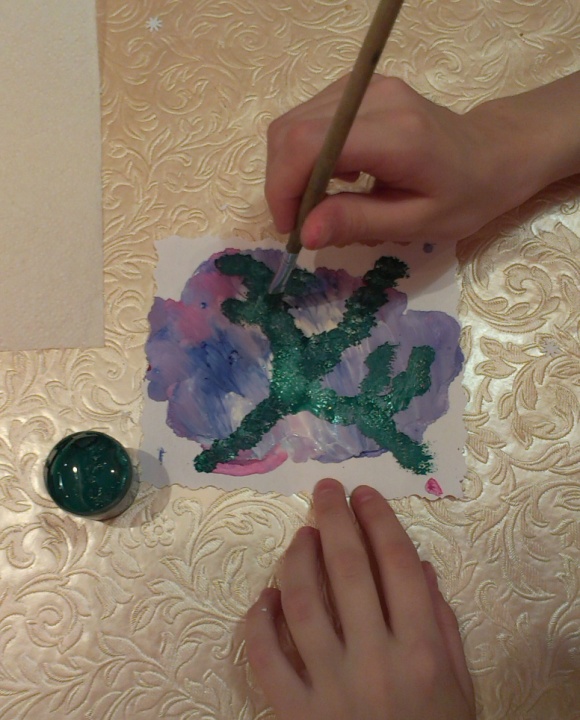 Шаг 5. Тонкой кистью рисуем птичек.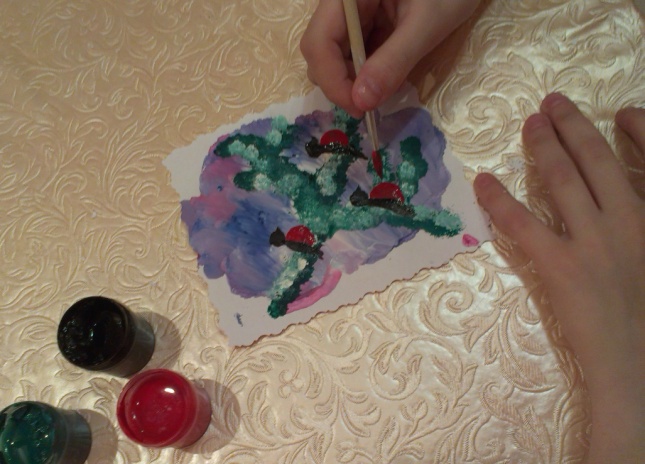 Шаг 6. Оформляем каймой и снежинками, клеим  рисунок на открытку.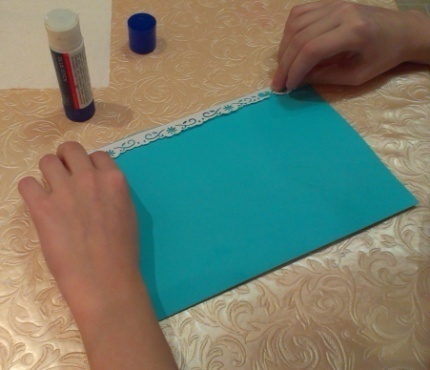 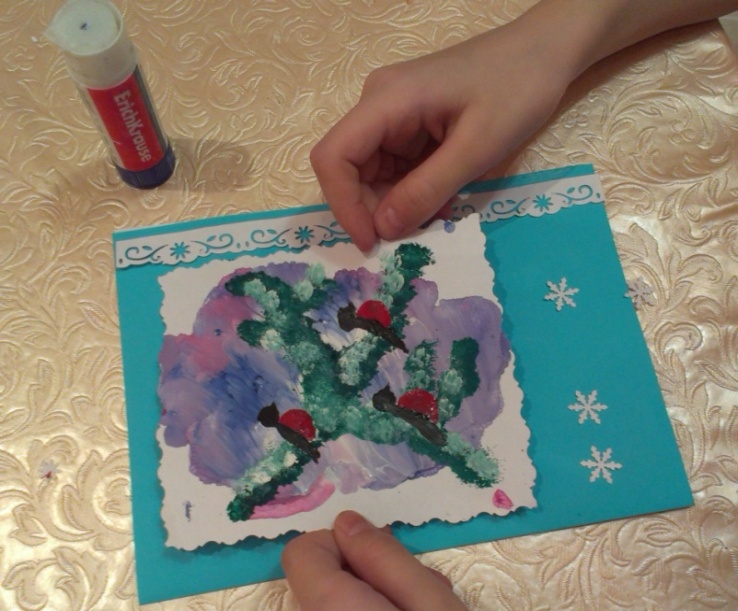 Открытка готова!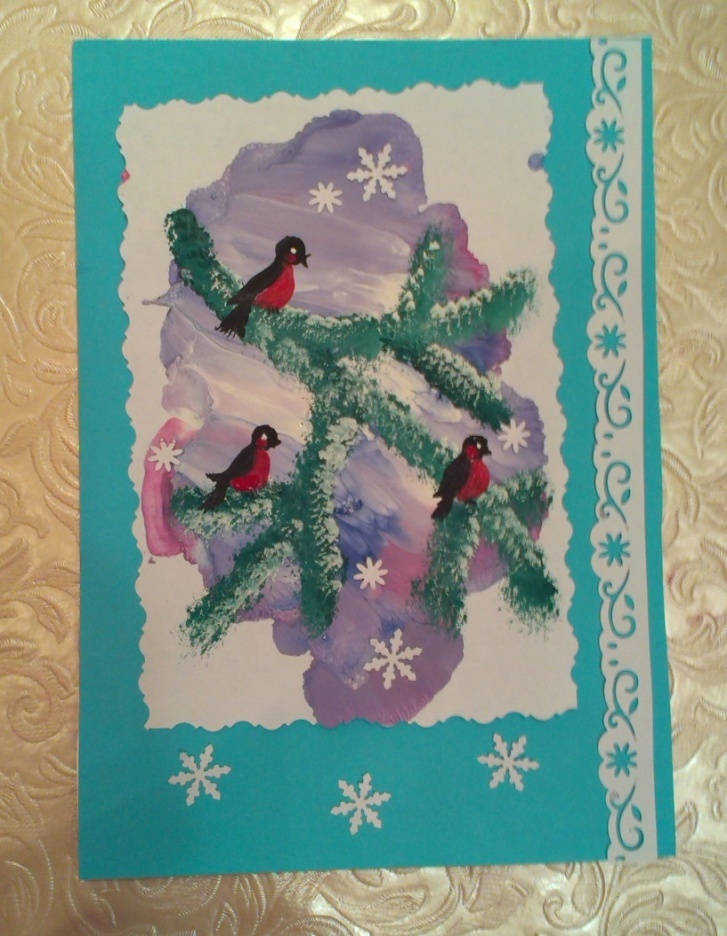 